ВИКОНАВЧИЙ КОМІТЕТ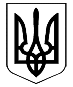 ВЕЛИКОДИМЕРСЬКОЇ СЕЛИЩНОЇ РАДИБРОВАРСЬКОГО РАЙОНУ КИЇВСЬКОЇ ОБЛАСТІР О З П О Р Я Д Ж Е Н Н Явід 25.06. 2019 року           смт Велика Димерка                       № 114Про створення комітету з управліннявпровадженням Стратегії розвитку Великодимерської об’єднаної територіальної громади до 2027 рокуЗ метою управління впровадженням  Стратегії розвитку  Великодимерської  об’єднаної територіальної громади до 2027 року, на виконання рішення Великодимерської селищної ради «Про затвердження Стратегії розвитку Великодимерської об’єднаної територіальної громади на період до 2027 року» від 20.12.2018 № 370 XVIII-VII, керуючись частиною восьмою статті 59 Закону України «Про місцеве самоврядування в Україні»:Створити комітет з управління  впровадженням Стратегії розвитку Великодимерської ОТГ до 2027 року.Затвердити склад комітету з управління  впровадженням Стратегії розвитку Великодимерської ОТГ до 2027 року  (додаток).Контроль за виконанням цього розпорядження покласти на першого заступника селищного голови К. Прянішнікову.Селищний голова     	     				                   А. Бочкарьов                                                           Додаток розпорядження селищного головивід 25.06.2019 року № 114СКЛАДкомітету з управління  впровадженням Стратегії розвитку Великодимерської ОТГ до 2027 рокуКеруюча справами виконкому                                            Москаленко Ю.М.Перший заступник селищного голови                                                                   Прянішнікова К.В.Керуюча справами виконавчого комітету                                                             Москаленко Ю.М.Завідувач сектору правового забезпечення                                                                            Ткач Ю.В.Начальник відділу документообігу, звернень громадян, внутрішньої політики та зв’язків із засобами масової інформації                            Красіна С.М.Начальник відділу економіки, інвестицій, та публічних закупівель                                                                                  Гончаренко О.А.№ПІБ місце роботи, посадафункція у групі1Бочкарьов Анатолій Борисовичселищний головаголова комітету2Прянішнікова Катерина Валеріївнаперший заступник селищного головизаступник голови комітету3Коваленко Ірина Сергіївнаспеціаліст І категорії відділу економіки, інвестицій та публічних закупівель  секретар комітету4Губський Микола Івановичзаступник селищного головичлен комітету	5Сидоренко Антоніна Миколаївнасекретар радичлен комітету6Москаленко Юлія Миколаївнакеруюча справами виконкомучлен комітету7Косенко Оксана Василівнаначальник управлінняфінансівчлен комітету8Радченко Ніна Миколаївнаначальник відділуз питань реєстрації АЦС та місця проживаннячлен комітету 9Рубанка Олександр Миколайовичначальник відділуземельних ресурсів, містобудування та екологіїчлен комітету10Гончаренко Олена Анатоліївнаначальник відділуекономіки, інвестицій та публічних закупівельчлен комітету11Литвин Микола Григоровичстароста Бобрицького старостинського округучлен комітету12Грикун Ольга Андріївнаголовний спеціаліст відділу економіки, інвестицій та публічних закупівельчлен комітету13Карчевський Олександр Павловичстароста  Руднянського старостинського округучлен комітету14Зубко Тетяна Павлівнастароста  Жердівського старостинського округучлен комітету15Йовенко Володимир Михайловичстароста  Шевченківського старостинського округучлен комітету16Плотнікова Галина Володимирівнаначальник відділу капітального будівництва, житлово-комунального господарства, комунальної власності та розвитку інфраструктуричлен комітету17Кузьмик Світлана Григорівнав.о начальника відділу освітичлен комітету18Теплюк Олеся Вікторівназавідувач сектору з питань культури та спортучлен комітету19Тугай Андрій Миколайовичначальник відділу з питань надзвичайних ситуацій, цивільного захисту населення, мобілізаційної та  правоохоронної діяльностічлен комітету20Ткач Юрій Валерійовичзавідувач сектору правового забезпеченнячлен комітету21Депутати Великодимерської селищної радиДепутати Великодимерської селищної радиза згодою